PRESIDENCIA MUNICIPAL DE GRAL. ESCOBEDO, N. L.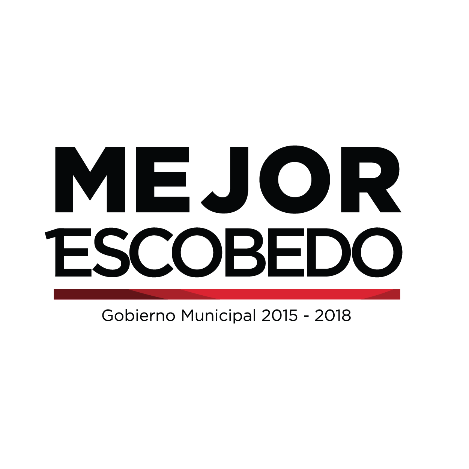 SECRETARIA DE AYUNTAMIENTOPor medio del presente escrito le envío un cordial saludo y a su vez le hago llegar los Indicadores correspondientes al mes de Noviembre de 2016.NOTA: Se Anexo relación de permisos.03 Permiso de cierre de calle evento familiar fue tramitado en el mes de Octubre, entregado en el mes de NoviembrePermisos de cierre de calleCantidadTramitada NoviembrePermisosOtorgadosNoviembrePermisos pendientes de OtorgarDiciembrePermisos negadosNoviembreCierre de calle por evento familiar1010003Cierre de calle por evento religioso0000Total de permisos1010003